Vocabulary Learning Homework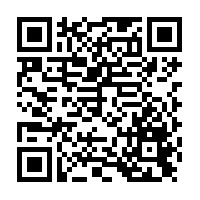 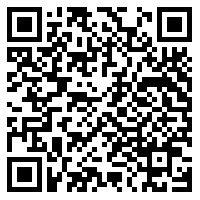 Year 9 French – Term 2.2 Week 2Part 1: Practise on Quizlet for 15 minutes. Do the following tasks: Write (both translating into English and into French); Spell (hear & type); Test (all questions).Parts 2-4 will take about 15 minutes. Part 2: Listen and repeat the word, then spell it in French, then write it in English. Access your audio file here (or scan the QR code above).	Part 3a) Word substitution: Click on the box next to all the words that could fill the gap to form a grammatically correct sentence with a sensible meaning.*les adolescents = teenagersPart 3b) Associations: Click on the box next to the word that is most closely connected with the word in bold. 
Part 3c) Synonyms: Click on the box next to the word that has the most similar meaning to the word in bold.*la routine = the routinePart 4: Speaking

Before you start Part 4, go to: vocaroo.com. It will open in a new tab. Click the red record button, then come back to this list of words.Say the French for the words below. Remember to say the word for ‘the’ if needed.Now go back to the Vocaroo window. Click on the red button. Click on "Save & Share". Copy & paste the URL for your Vocaroo recording here:Spell itWrite it in EnglishSpell itWrite it in English11121231341451561671781891910201) Les adolescents* sont plus __________.4) Elle va quitter la maison __________ après ses examens. anciensde son enfancequotidienslibreresponsablesfamilialelibresquotidienne2) J’ai __________ de la maison.5) Son ______________ est excellent.la clécléle comportementcomportementl’enfancefamiliall’anresponsable3) Mon frère aime aller au ____________ de football après le collège.6) Je vais ____________ la situation.cléréagir àcomportementréfléchiranréagirclubréfléchir à1) tous les jours4) construirequotidienmangerl’habituderéfléchirl’anréagirresponsablefaire2) penser à5) longtempsréagir àlibredemander àil y aécrire àresponsableréfléchir àquotidien3) jeune6) douze moisl’anune heurele comportementun jourl’habitudeune semainel’enfanceun an1) prudent2) penser ancienréagirlibertéconstruirequotidienvisiterresponsableréfléchir3) ancien4) la routine*vieuxl’enfancejeunele comportementquotidienl’habitudelibreresponsable1to build/building11habit2to react, reacting12former (m)3to react (to), reacting (to)13former (f)4to think, thinking14family-related (m)5to think (about), thinking (about)15family-related (f)6year16free7key17daily (m)8club18daily (f)9behaviour19responsible10childhood20ago, there is, there are